The Comprehensive Economic Development Strategy (CEDS)
                                                           What It Is & What It Means for Our Region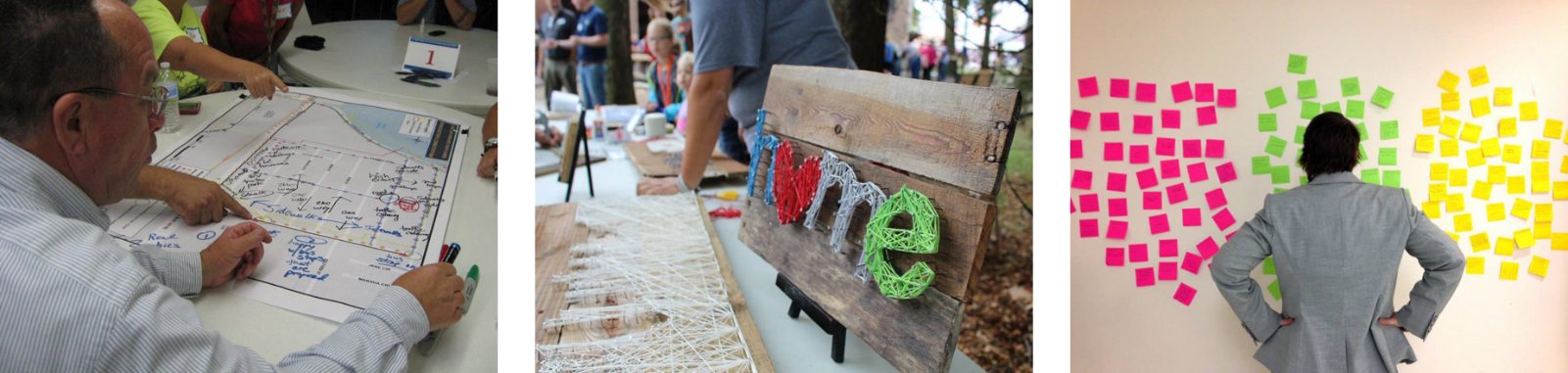 